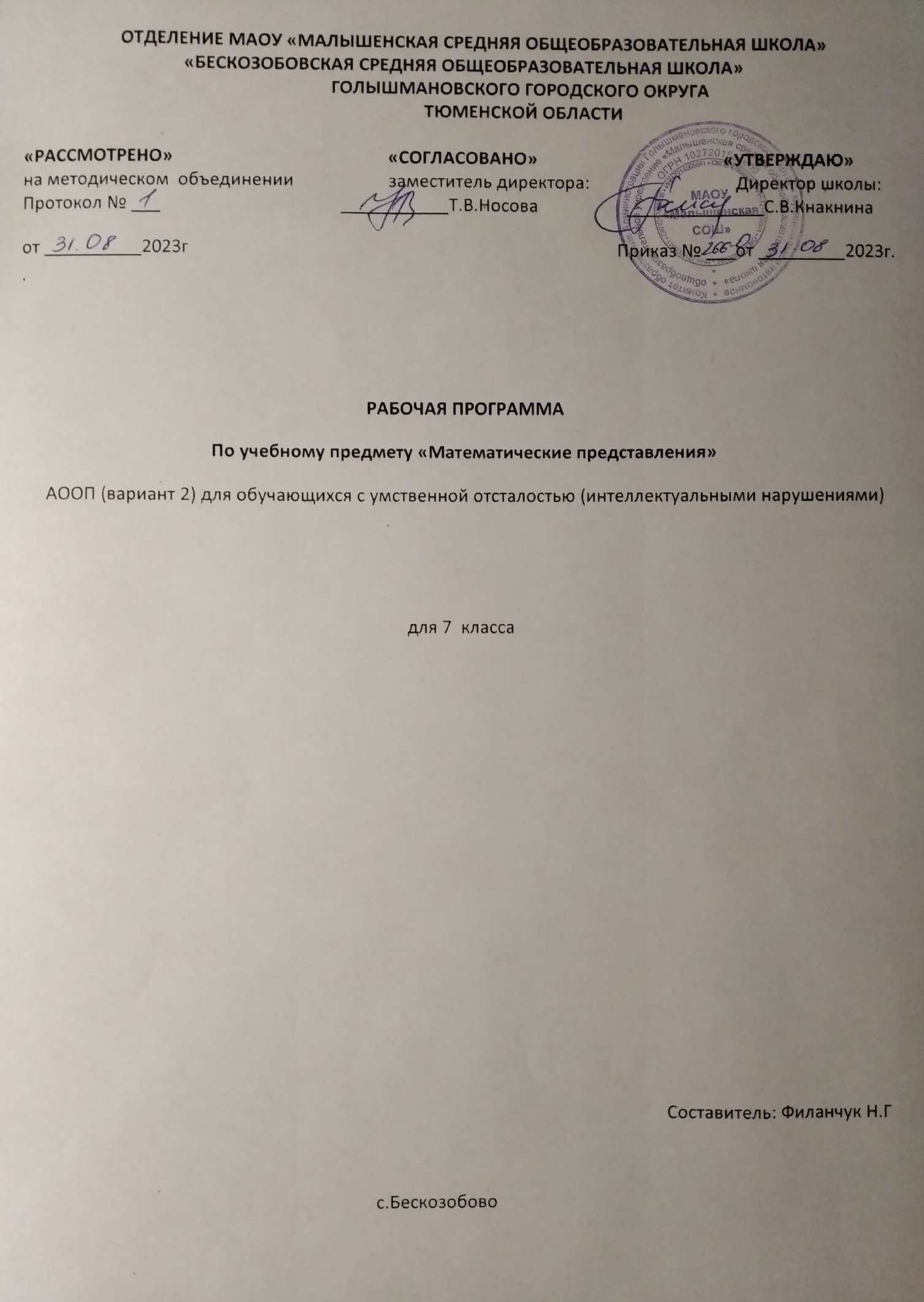 Пояснительная записка.Рабочая программа по предмету «Математические представления» для 7 класса составлена на основе:Адаптированной основной общеобразовательной программы образования обучающихся с умеренной, тяжелой и глубокой умственной отсталостью (интеллектуальными нарушениями), тяжелыми и множественными нарушениями развития (вариант II);Главная цель – формирование элементарных математических представлений и умения применять их в повседневной жизни.Задачи изучения предмета «Математические представления»:умение различать и сравнивать предметы по форме, величине; количественные, пространственные, временные представления;сформировать представления о количестве, числе, знакомство с цифрами, составом числа в доступных ребенку пределах, счет, решение простых арифметических задач с опорой на наглядность;умение ориентироваться в схеме тела, в пространстве и на плоскости;умение различать, сравнивать и преобразовывать множества один - много;умение различать части суток, соотносить действие с временными промежутками, составлять и прослеживать последовательность событий.Общая характеристика учебного предмета.Специфика обучения заключается в его тесной взаимосвязи со всеми учебными предметами. Знания, умения, навыки, приобретаемые ребенком в ходе освоения программного материала по математике, необходимы ему для ориентировки в окружающей действительности, т.е. во временных, количественных, пространственных отношениях, решении повседневных задач.Структура и содержание программы построена с учетом особенностей познавательной деятельности обучающихся. Концентрическое расположение материала, когда одна и та же тема изучается несколько лет, создает условие для постепенного наращивания сведений по теме (поэтапность), для постоянного повторения и углубления пройденного и отработка необходимых умений.Для достижения поставленных задач, используются следующие методы обучения:наглядные;словесные;практические.Формы организации учебной деятельности:групповые;коллективные;индивидуальные.Используемые средства обучения:вербальные;визуальные;технические.Описание места учебного предмета.Программа рассчитана на 68 часов в год (2 часа в неделю)Личностные и предметные результаты. Личностные результаты.Предметные результаты.Содержание учебного предмета.Тематическое	планирование	с	определением	основных	видов	учебной деятельности.Календарно-тематическое планирование.№КритерииИндикаторы1Основы персональной идентичности, осознание принадлежности к определенному полу, осознания себя как «Я»Идентифицирует по внешним признакам пол человека2Социально-эмоционального участия в процессе общения и совместнойдеятельности.Стремится (проявляет активность, радость) к общению и совместной деятельности с взрослыми и сверстниками3Формирование социально-ориентированного взгляда на окружающий мир в его органичном единстве и разнообразии природной и социальной частейУмение обратиться к взрослому за помощью и сформулировать просьбу4Формирование уважительного отношения к окружающимОбращается уважительно к взрослым (интонация, называет по имени и отчеству) и к сверстникам в школе5Овладение начальными навыками адаптации в динамично – изменяющемся и развивающемся мире.Умение выстраиватьдобропорядочные отношения в классе (группе)6Освоение доступных социальных ролей (обучающегося, сына (дочери), пассажира, покупателя), развитие мотивов учебнойдеятельности и формирования личностного смысла ученияПроявляет стойкий интерес к выполнению отдельных познавательных заданий7Развитие самостоятельности и личной ответственности за свои поступки на основе представлений о нравственных нормах и общепринятых правилахУмение выразить свои чувства (благодарность, сочувствие, намерение, просьбу и т.д.)8Формирование эстетических потребностей, ценностей и чувствДисциплина8Формирование эстетических потребностей, ценностей и чувствТрудолюбиеВозможные результатыЗнатьматематический смысл выражений «столько же», «больше на», «меньше на»;плоские геометрические фигурыобъемные геометрические фигурыпрямой и обратный порядковый счет в пределах 20последовательность частей суток, дней недели, месяцевсчет в прямом и обратном порядкемеры стоимостимеру массы (килограмм, грамм)меры временимеры длинымеры емкостиУметьразличать и сравнивать предметы по форме, величинеразличать, сравнивать множестваопределять дни недели, части суток, времена года, соотносить действие с временными промежуткамиориентироваться на плоскости и в пространствеопределять порядок следованияразличать геометрические фигуры и строить их с помощью линейкистроить отрезки, линии определенной длины, сравнивать ихсоотносить число с соответствующим количеством предметов, обозначать его цифройпрописывать цифры от 0 до 20выполнять сложение и вычитание чисел в пределах 20решать простые арифметические задачиуметь уменьшать и увеличивать число на несколько единиц№ п/пНазвание разделаСодержание разделаКоличество часов1Количественные представленияНаписание цифр от 0 до 20. Сравнение множеств. Представление о числовой последовательности. Соотнесение числа, цифры и количества предметов в пределах20. Решение примеров и задач на сложение и вычитание в пределах 20. Уменьшать и увеличивать число на несколько единиц.28 часов2Представления о формеРазличение плоских и объемных геометрических фигур. Соотнесение геометрических фигур и форм. Соотнесение предмета с геометрической фигурой.Различение прямых, кривых, ломаных линий. Построение прямых, ломаных линий. Построение и сравнение отрезков. Построение луча, угла. Измерение линейкой сторон плоских фигур. Построение геометрических фигур (квадрат, прямоугольник, треугольник) с помощью линейки. Составление композиций изфигур.11 часов3Представления о величинеРазличение предметов по величине (тяжелый-легкий, длинный-короткий, высокий-низкий, широкий-узкий, глубокий-мелкий, толстый-тонкий)15 часов4Пространственные представленияПространственные представления (вверху- внизу, справа-слева, за, перед, после, на, над, под, внутри-снаружи, в, рядом, около). Ориентировка на листе бумаги (по центру, с боку, верхний (нижний) левый (правый) угол). Определение порядка следования (первый, последний, крайний, после,следом, следующий за).6 часов5Временные представленияСоставление последовательности событий. Соотнесение времени с началом и концом деятельности. Времена года, различение их по месяцам, последовательность месяцев.Дни недели. Последовательность днейнедели. Временные представления (быстро- медленно, давно-недавно). Измерение времени в часах и минутах.8 часовИтогоИтогоИтого68 часов№п/пНазвание разделаОсновные виды учебной деятельности1Количественные представленияСлушание объяснений учителя, выполнение заданий по разграничению понятий, наблюдение задемонстрациями учителя, работа с раздаточным материалом, самостоятельная работа с учебником, решение текстовых количественных и качественных задач, измерение величин2Представления о формеСлушание объяснений учителя, выполнение заданий по разграничению понятий, наблюдение задемонстрациями учителя, работа с раздаточным материалом, самостоятельная работа с учебником,решение текстовых количественных и качественных задач, измерение величин3Представления о величинеСлушание объяснений учителя, выполнение заданий по разграничению понятий, наблюдение задемонстрациями учителя, работа с раздаточным материалом, самостоятельная работа с учебником, решение текстовых количественных и качественных задач, измерение величин4Пространственные представленияСлушание объяснений учителя, выполнение заданий по разграничению понятий, наблюдение задемонстрациями учителя, работа с раздаточным материалом, самостоятельная работа с учебником,решение текстовых количественных и качественных задач, измерение величин5Временные представленияСлушание объяснений учителя, выполнение заданий по разграничению понятий, наблюдение задемонстрациями учителя, работа с раздаточным материалом, самостоятельная работа с учебником, решение текстовых количественных и качественных задач, измерение величин№ п/п№ урока в разделеТема урокаДатаРаздел. Количественные представленияРаздел. Количественные представленияРаздел. Количественные представленияРаздел. Количественные представления11Числа 0-1022Числовой ряд от 0-10, от 10-033Состав числа 1-544Состав числа 5-1055Сравнение чисел66Примеры в пределах первого десятка77Задачи на сложение в пределах первого десятка88Задачи на вычитание в пределах первого десяткаРаздел. Пространственные представленияРаздел. Пространственные представленияРаздел. Пространственные представленияРаздел. Пространственные представления91Пространственные представления: вверху-внизу, выше-ниже, верхний-нижний102Ориентировка в пространстве: на, над, под113Ориентировка в пространстве: внутри-снаружи, в, рядом, около124Ориентировка в пространстве: далеко-близко, дальше- ближе, к, от135Определение порядка следования: впереди-сзади, перед, за146Определение порядка следования: первый, последний, крайний, после, следом, следующий заРаздел. Временные представленияРаздел. Временные представленияРаздел. Временные представленияРаздел. Временные представления151Месяцы. Времена года162Дни недели173Временные представления: сегодня, завтра, вчера184Временные представления: завтра – послезавтра, вчера– позавчера, на следующий день195Понятия: быстро – медленно, давно-недавно,206Меры времени – час, минута, секунда217Циферблат228Измерение времениРаздел. Количественные представленияРаздел. Количественные представленияРаздел. Количественные представленияРаздел. Количественные представления231Числа 11-15242Числовой ряд в пределах 15253Сравнение чисел264Увеличение числа на 1-2 единицы275Уменьшение числа на 1-2 единицы286Задачи в пределах числа 15Раздел. Представления о формеРаздел. Представления о формеРаздел. Представления о формеРаздел. Представления о форме291Плоские геометрические фигуры302Объемные геометрические фигуры313Обобщающий урок по теме: «Геометрические фигуры»Раздел. Представления о величинеРаздел. Представления о величинеРаздел. Представления о величинеРаздел. Представления о величине321Понятия: длинный-короткий, высокий-низкий, широкий-узкий332Понятия: одинаковые, равные по величине343Мера длины - сантиметр354Построение отрезков365Сравнение отрезков по длине376Меры стоимости387Монеты 1, 2, 5, 10 рублей398Мера массы – килограмм409Мера массы – грамм4110Мера емкости – литр4211Сравнение объемов жидкостей, сыпучих веществРаздел. Количественные представленияРаздел. Количественные представленияРаздел. Количественные представленияРаздел. Количественные представления431Числа 15-20442Числовой ряд от 0-20, 20-0453Сравнение чисел464Увеличение числа на 1-2 единицы475Уменьшение числа на 1-2 единицы486Задачи в пределах числа 20Раздел. Представления о величинеРаздел. Представления о величинеРаздел. Представления о величинеРаздел. Представления о величине491Понятия: тяжелый – легкий502Понятия: толстый-тонкий513Понятия: глубокий -мелкий524Понятия: много-мало, несколько, ни одногоРаздел. Представление о формеРаздел. Представление о формеРаздел. Представление о формеРаздел. Представление о форме531Точка. Отрезок. Виды линий542Луч553Мера длины - сантиметр564Построение отрезков575Сравнение отрезков586Угол597Построение геометрических фигур608Составление композиций из фигурРаздел. Количественные представленияРаздел. Количественные представленияРаздел. Количественные представленияРаздел. Количественные представления611Примеры на сложение622Увеличение числа на несколько единиц633Сложение без перехода через десяток644Сложение двузначного числа с однозначным числом655Примеры на вычитание666Уменьшение числа на несколько единиц677Вычитание без перехода через десяток688Вычитание однозначного числа из двузначного числа